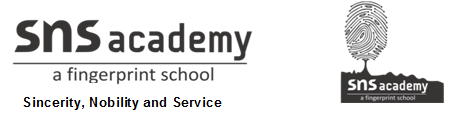 STD: VI                                                                                   SUB: SOCIALName: ___________________________ Date: __________________                       4. The Earliest Cities1.What were the seals used for?____________________________________________________________________________________________________________________2.What do you understand by ‘Raw Material’?____________________________________________________________________________________________________________________3.Discuss the term ‘Citadel’.______________________________________________________________________________________________________________________________________________________________________________4.Explain the term sealing.______________________________________________________________________________________________________________________________________________________________________________5.What types of houses was found in the earlier cities?______________________________________________________________________________________________________________________________________________________________________________6.How Dholavira was different from Harappan cities?______________________________________________________________________________________________________________________________________________________________________________7.How do archaeologists know that cloth was used in Harappan civilization?________________________________________________________________________________________________________________________________________________________________________________________________________________________________________8.Discuss the farming methods of the Harappans.________________________________________________________________________________________________________________________________________________________________________________________________________________________________________9.Write about crafts practiced by Harrappan.________________________________________________________________________________________________________________________________________________________________________________________________________________________________________10.Discuss the farming methods of the Harappans.________________________________________________________________________________________________________________________________________________________________________________________________________________________________________11.Why archaeological evidence is the only source to study the Harappan civilization?________________________________________________________________________________________________________________________________________________________________________________________________________________________________________`12.Write about occupations that Harappan people used to engage in.______________________________________________________________________________________________________________________________________________________________________________________________________________________________________________________________________________________________________________________________________________________________________________________________________________________13.Write short note Dholavira.____________________________________________________________________________________________________________________________________________________________________________________________________________________________________________________________________________________________________________________________________________________________14.What were the three major categories of people in Harappan cities?______________________________________________________________________________________________________________________________________________________________________________________________________________________________________________________________________________________________________________________________________________________________________________________________________________________15.What were the reasons for the end of Harappan civilization?____________________________________________________________________________________________________________________________________________________________________________________________________________________________________________________________________________________________________________________________________________________________16.Write short note on Lothal.______________________________________________________________________________________________________________________________________________________________________________________________________________________________________________________________________________________________________________________________________________________________________________________________________________________17.Where the Harappans probably got copper, tin, gold, silver and precious stones from?____________________________________________________________________________________________________________________________________________________________________________________________________________________________________________________________________________________________________________________________________________________________18.Explain why metals, writing, wheel and plough were considered important for the Harappans?__________________________________________________________________________________________________________________________________________________________________________________________________________________________________________________________________________________________________19.When and how Harappa civilization was discovered?__________________________________________________________________________________________________________________________________________________________________________________________________________________________________________________________________________________________________________________________________________________________________________________________________________________________________________________________________________________________________________________________________________20.What was special about “Great Bath” of Mohenjodaro?____________________________________________________________________________________________________________________________________________________________________________________________________________________________________________________________________________________________________________________________________________________________________________________________________________________________________________________________________________________________________________________________________________________________________________________________________21.Write about the houses, drains and streets of Harappan cities.__________________________________________________________________________________________________________________________________________________________________________________________________________________________________________________________________________________________________________________________________________________________________________________________________________________________________________________________________________________________________________________________________________22.The Harappans can be called great architects and engineers. Do you agree? Give reasons in support of your argument.___________________________________________________________________________________________________________________________________________________________________________________________________________________________________________________________________________________________________________________________________________________________________________________________________________________________________________________________________________________________________________________________________________________________________________________________________23.How the life of farmers and herders who supplied food to the Harappan cities was different from that of the farmers and herders?__________________________________________________________________________________________________________________________________________________________________________________________________________________________________________________________________________________________________________________________________________________________________________________________________________________________________________________________________________________________________________________________________________24.What was special about Harappan cities?____________________________________________________________________________________________________________________________________________________________________________________________________________________________________________________________________________________________________________________________________________________________________________________________________________________________________________________________________________________________________________________________________________________________________________________________________